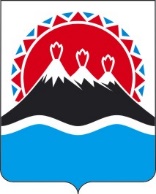 МИНИСТЕРСТВО СТРОИТЕЛЬСТВА И ЖИЛИЩНОЙ ПОЛИТИКИКАМЧАТСКОГО КРАЯПРИКАЗВ целях создания условий для решения вопросов, связанных с предоставлением арендного жилья на территории Камчатского края ПРИКАЗЫВАЮ:1. Образовать Комиссию по формированию списка граждан претендующих на арендное жилье на территории Камчатского края в составе согласно приложению 1 к настоящему приказу.2. Утвердить Положение о Комиссии по формированию списка граждан претендующих на арендное жилье на территории Камчатского края согласно приложению 2 к настоящему приказу.3. Настоящий приказ вступает в силу со дня его подписания. СоставКомиссии по по формированию списка граждан претендующих на арендное жилье на территории Камчатского краяПоложениео Комиссии по по формированию списка граждан претендующих на арендное жилье на территории Камчатского краяОбщие положения1. Настоящее Положение определяет функции, состав и порядок работы Комиссии по формированию списка граждан претендующих на арендное жилье на территории Камчатского края (далее – Комиссия). 2. В своей деятельности Комиссия руководствуется Конституцией Российской Федерации, федеральными законами, указами и распоряжениями Президента Российской Федерации, постановлениями и распоряжениями Правительства Российской Федерации, законами Камчатского края, иными нормативными правовыми актами Камчатского края, а также настоящим Положением.3. Комиссия является постоянно действующим коллегиальным органом Министерства строительства и жилищной политики Камчатского края (далее – Министерство) и образована в целях решения вопросов, связанных с предоставлением арендного жилья на территории Камчатского края в соответствии с нормативными правовыми актами Министерства.Функции Комиссии4. Комиссия осуществляет функции по решению вопросов, связанных с предоставлением арендного жилья на территории Камчатского края, рассматривает поступившие в Министерство заявления и документы, представленные гражданами, и принимает одно из следующих решений:1) рекомендовать признать гражданина претендентом на жилое помещение и включить его в список граждан претендующих на арендное жилье (далее - Список претендентов);2) рекомендовать признать гражданина претендентом на жилое помещение подлежащим обеспечению жилым помещением в приоритетном порядке и включить его в Список претендентов;3) рекомендовать отказать в признании гражданина претендентом на жилое помещение в случае:а) несоответствие гражданина категориям граждан, установленным нормативным правовым актом Министерства;б) несоответствие гражданина требованиям, установленным нормативным правовым актом Министерства;в) наличие в представленных документах недостоверных сведений;г) представление документов, предусмотренных нормативным правовым актом Министерства , не в полном объеме.Состав и порядок работы КомиссииКомиссия формируется в составе председателя, его заместителя, секретаря и членов Комиссии. В состав Комиссии входят сотрудники Министерства, а также сотрудники Министерства образования Камчатского края, Министерства здравоохранения Камчатского края, Министерства культуры Камчатского края. Министерства экономического развития Камчатского края (по согласованию) Персональный состав Комиссии утверждается правовым актом Министерства.Общее руководство деятельностью Комиссии осуществляет председатель Комиссии. Основной формой работы Комиссии являются заседания Комиссии, которые проводятся по мере необходимости. Заседания Комиссии правомочны, если на них присутствуют более половины ее членов.Заседания Комиссии проводит председатель Комиссии, а в случае его отсутствия по причине отпуска, служебной командировки, временной нетрудоспособности и (или) на основании его поручения – заместитель председателя Комиссии или иной член Комиссии.Заседания Комиссии проводятся в очной или заочной формах, в том числе посредством видео-конференц-связи. Секретарь Комиссии, а в случае его отсутствия по причине отпуска, служебной командировки, временной нетрудоспособности – один из членов Комиссии (по согласованию):1) осуществляет ведение делопроизводства Комиссии;2) не позднее чем за 3 рабочих дня оповещает членов Комиссии о дате, времени и месте проведения очередного заседания Комиссии и обеспечивает направление членам Комиссии материалов к заседанию Комиссии;3) осуществляет оформление протоколов и выписок из протоколов заседаний Комиссии.Решения Комиссии принимаются простым большинством голосов путем открытого голосования присутствующих на заседании членов Комиссии. При равенстве голосов членов Комиссии голос председательствующего на заседании является решающим. Решения Комиссии могут приниматься посредством заочного голосования, в том числе голосования с помощью информационной системы Камчатского края «Единая система электронного документооборота Камчатского края» или иных технических средств.Решения, принимаемые на заседании Комиссии, оформляются протоколом, который подписывает председатель Комиссии, а в случае его отсутствия по причине отпуска, служебной командировки, временной нетрудоспособности и (или) на основании его поручения – заместитель председателя Комиссии.[Дата регистрации] № [Номер документа]г. Петропавловск-КамчатскийОб организации в Министерстве строительства и жилищной политики Камчатского края деятельности по решению вопросов, связанных с предоставлением арендного жилья на территории Камчатского краяВрио Министра[горизонтальный штамп подписи 1]А.В. ФирстовПриложение 1 к приказу МинистерстваПриложение 1 к приказу МинистерстваПриложение 1 к приказу МинистерстваПриложение 1 к приказу Министерствастроительства и жилищной политики Камчатского краястроительства и жилищной политики Камчатского краястроительства и жилищной политики Камчатского краястроительства и жилищной политики Камчатского краяот[Дата регистрации]№[Номер документа]ФирстовАртем Валерьевич–Временно исполняющий обязанности Министра строительства и жилищной политики Камчатского края, председатель Комиссии;КоноваАнна Игоревна–заместитель Министра – начальник отдела жилищной политики Министерства строительства и жилищной политики Камчатского края, заместитель председателя Комиссии;Бойко Наталья Николаевна–ведущий специалист отдела жилищной политики Министерства строительства и жилищной политики Камчатского края, секретарь Комиссии;Волчек Иван Владимирович–заместитель Министра экономического развития Камчатского края (по согласованию);Заболотская Анастасия Александровна–директор АО «Камчатское агентство по ипотечному жилищному кредитованию»;Лебедева Александра Сергеевна–заместитель Председателя Правительства Камчатского края;Меркулова Алена Юрьевна–заместитель начальника отдела жилищной политики Министерства строительства и жилищной политики Камчатского края;СерапионоваАнастасия Валерьевна–консультант отдела жилищной политики Министерства строительства и жилищной политики Камчатского края;Толстик Сергей Валерьевич–консультант Министерства культуры Камчатского края  (по согласованию); Шеремет Александра Николаевна–начальник отдела правового и кадрового обеспечения Министерства образования Камчатского края (по согласованию).Приложение 2 к приказу МинистерстваПриложение 2 к приказу МинистерстваПриложение 2 к приказу МинистерстваПриложение 2 к приказу Министерствастроительства и жилищной политики Камчатского краястроительства и жилищной политики Камчатского краястроительства и жилищной политики Камчатского краястроительства и жилищной политики Камчатского краяот[Дата регистрации]№[Номер документа]